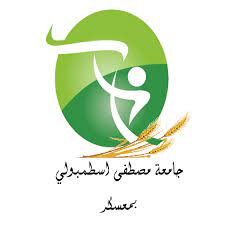                   بناء على مقرر الترخيص بالمناقشة رقم :1054مؤرخ في24مارس 2024الصادر عن مديرية الجامعة تمت برمجة مناقشة أطروحة دكتوراه:              للطالب ) ة (:  سي موسى ليلى       يـــوم الخميس 18 افريل  2024 علــــى  الـســـــاعــــــة 00: 17 مساءا.تحت عنوان:" "Activité antifongique des extraits de plantes sur quelques agents Phytopathogènes du sol     أعضاء لجنة المناقشة: الاسم و اللقبالرتبة العلميةمؤسسة الانتماءالصفةريغي اسيا فتيحةأستاذة التعليم العاليج .مصطفى اسطمبولي معسكررئيسالزرق فتيحةأستاذة التعليم العاليج .مصطفى اسطمبولي معسكرمقررابونقاب كريمةأستاذة التعليم العاليج .مصطفى اسطمبولي معسكرممتحنابو سماحة ليلىأستاذ التعليم العاليج .محمد سيدي بلعباسممتحنامعتصم دحوأستاذ محاضر-أ-ج .البشير الابراهيمي برج بوعريريجممتحناقرقاشي نور الدينأستاذ التعليم العاليج. احمد بن بلة وهران 1ممتحنا